ПРОГРАММНОЕ ЗАЯВЛЕНИЕСовинтеравтосервис поддерживает деловые взаимоотношения исключительно с теми Контрагентами, которые выполняют требования применимого законодательства, т.е. являются добросовестными участниками гражданского оборота. По этой причине Компания проводит тщательную проверку всех Контрагентов до установления или продолжения с ними деловых взаимоотношений. Проверка также необходима в целях определения степени приверженности Контрагентов этическим принципам ведения бизнеса, которых придерживается Совинтеравтосервис, и соблюдения требований применимого законодательства.ПРИМЕНЕНИЕПолитика действует в отношении:АО «Совинтеравтосервис»;всех дочерних и зависимых обществ АО «Совинтеравтосервис»; всех Работников, вовлеченных в процессы взаимодействия с Контрагентами и поддержания деловых взаимоотношений с ними.Политика распространяется на все регионы Российской Федерации, в которых Совинтеравтосервис осуществляет свою деятельность. Процедуры, описанные в Политике, должны применяться в отношении новых и уже существующих Контрагентов Компании. Проверка Контрагента в рамках настоящей Политики не осуществляется: в отношении процедур проверки юридических лиц в рамках процессов приобретения их акций (долей) в собственность Компании;к любым внутригрупповым сделкам между компаниями, перечисленными в пункте 3.1 и их аффилированными лицами;в отношении компаний, входящих в одну группу лиц с Компанией с точки зрения Российского антимонопольного законодательства;к покупкам в рамках обычной хозяйственной деятельности на сумму не более 500 000 (пятисот тысяч) рублей (без учета НДС), совершенных у одного поставщика в течение одного финансового (отчетного) года, задокументированных и утвержденных должным образом в соответствии с требованиями и правилами ведения бухгалтерского учета. физическим лицам (не имеющим статуса индивидуального предпринимателя).Срок проверки контрагента составляет 10 рабочих дней с момента предоставления полного комплекта документов, указанного в разделе III Анкеты, до принятия решения о сотрудничестве. ПОДГОТОВИТЕЛЬНЫЙ ЭТАПДо заключения любой сделки с Контрагентом Инициатор обязан уведомить представителей Контрагента о необходимости прохождения Контрагентом процедуры проверки благонадежности Контрагента в соответствии с внутренними политиками Компании, о необходимости следования этическим принципам ведения деятельности, принятым в Компании, соблюдения норм антикоррупционного законодательства, противодействия незаконной торговле, противодействия отмыванию доходов, полученных преступным путем, а также об обязательствах в части соблюдения требований применимого законодательства. В случае если Контрагент отказывается выполнять требования Компании о прохождении процедуры проверки благонадежности или не предоставляет полный комплект документов в разумный срок, то взаимодействие с таким Контрагентом должно быть приостановлено, о чем Контрагент должен быть уведомлен в письменной форме. Возобновление взаимодействия допускается только после получения всех необходимых документов.Перед началом выполнения процедур проверки Контрагента и во избежание повторного запроса документов необходимо убедиться в том, что Контрагент ранее не проходил проверку благонадежности, используя для поиска в СЭД идентификационный номер налогоплательщика (ИНН). В случае если Контрагент зарегистрирован за пределами Российской Федерации, необходимо использовать соответствующий аналог ИНН, применяемый в стране (юрисдикции) Контрагента. Подготовительный этап проверки обязателен для всех Контрагентов, вступающих в договорные отношения с Компанией, независимо от того, является он поставщиком товаров, работ, услуг или покупателем. Его целью является сбор, систематизация и загрузка в СЭД электронных копий документов и иной предоставленной Контрагентом информации для последующего анализа.Если иное не предусмотрено настоящей Политикой, в случае заключения многосторонних сделок (с участием трех и более сторон) каждый Контрагент такой сделки должен пройти проверку благонадежности. В случае заключения договора поручительства в отношении поручителя-юридического лица или индивидуального предпринимателя необходимо провести проверку благонадежности согласно настоящей Политике. Каждому Контрагенту в СЭД автоматически присваивается уровень риска, который определяется, исходя из количества баллов, набранных при заполнении Анкеты контрагента. Работники Управления Корпоративного регулирования имеют право изменить уровень риска на более высокий с обязательным указанием причины такой корректировки. В случае если Контрагент является и поставщиком, и покупателем, то к нему применяется та же процедура проверки, что и к покупателю. ПРОВЕРКА НА УРОВНЕ 1Целью проверки на Уровне 1 является анализ информации о Контрагенте и его деятельности. Проверке на Уровне 1 подлежат все Контрагенты, которым автоматически были присвоены высокий и средний уровни риска, а также те Контрагенты, уровень риска которых был повышен работниками Управления Корпоративного регулирования до высокого или среднего.В проверке Контрагента Уровня 1 принимают участие уполномоченные Работники ЮД, ДЭБ, Управления корпоративной отчетности и налогообложения и Управления Корпоративного регулирования Компании.Если Контрагент успешно прошел проверку Уровня 1, то Контрагенту автоматически устанавливается статус «Рекомендован», и Инициатор может приступить к процессу согласования договора в СЭД, если не требуется проведение дополнительной проверки Контрагента согласно Коммерческой политики по соответствующему виду/категории товара.Каждый ответственный Работник, вовлеченный в проверку на Уровне 1, имеет право запросить дополнительные документы и сведения у Контрагента через Инициатора в случае необходимости. Каждый Работник, вовлеченный в проверку на Уровне 1, имеет право запросить у Инициатора прекращения любых деловых отношений (включая прекращение договора) с Контрагентом. Данное решение и его причины должны быть соответствующим образом изложены и задокументированы. В случае несогласия с мнением Работника Инициатор имеет право вынести обсуждение такого запроса на коллегиальное обсуждение Директоров Департаментов, вовлеченных в проверку Уровня 1, и Департамента Инициатора.В случае если по результатам проверки на Уровне 1 любым из Работников, вовлеченным в проверку, принято решение об отклонении Контрагента, Инициатор не должен устанавливать или продлевать любые деловые отношения с этим Контрагентом до его возможного повторного одобрения. Информация о таком Контрагенте может быть добавлена Работниками Управления Корпоративного регулирования в «Черный список» (Black list).В случае если у Инициатора или других Работников, осуществлявших проведение проверки на Уровне 1, остаются подозрения или сомнения в отношении достоверности предоставленной Контрагентом информации, а также в случае недостаточности такой информации в отношении Контрагента, такому Контрагенту присваивается высокий уровень риска с указанием причины. В этом случае в отношении него должна быть проведена дополнительная проверка на Уровне 2.ПРОВЕРКА НА УРОВНЕ 2 Целью проверки на Уровне 2 является принятие решения о сотрудничестве или отказе от сотрудничества с Контрагентом, которому присвоен высокий уровень риска, путем оценки выявленных рисков, формирования заключения и определения стратегии по контролю выявленных рисков Контрагента. Обязательную проверку на Уровне 2 проходят Контрагенты, кому автоматически был присвоен высокий уровень риска.Проверка Уровня 2 включает коллегиальное обсуждение Директорами Департаментов, вовлеченных в проверку Уровня 1, и Департамента Инициатора результатов проверки, анализ Контрагента и условий предлагаемой сделки, а также возможных операций с ним с точки зрения соблюдения требований применимого законодательства и нормативно-правовых актов в области корпоративного регулирования и контроля, включая анализ применимых местных и международных санкций.Участники проверки Уровня 2 имеют право затребовать дополнительную информацию о Контрагенте и перенести обсуждение по нему до момента предоставления запрошенной информации. При наличии достаточных оснований участники проверки Уровня 2 вправе требовать проведения выездной проверки, проводимой силами ДЭБ по месту нахождения Контрагента или ведения его основной деятельности.ОСНОВАНИЯ ДЛЯ ПРИЗНАНИЯ КОНТРАГЕНТА НЕБЛАГОНАДЕЖНЫМБезусловные основания для признания Контрагента неблагонадежным:Контрагент, являющийся юридическим лицом или индивидуальным предпринимателем, не зарегистрирован в установленном Законодательством порядке.Регистрирующими органами принято решение об исключении Контрагента из Единого государственного реестра юридических лиц как недействующего юридического лица или из Единого государственного реестра индивидуальных предпринимателей.Наличие акта Государственного органа о привлечении единоличного исполнительного органа Контрагента или лица, выполняющего его функции, а также любого из участников (акционеров) Контрагента, любого члена Совета директоров (иного коллегиального органа управления), главного бухгалтера, Контрагента – физического лица к уголовной ответственности.Наличие акта Государственного органа о привлечении единоличного исполнительного органа Контрагента или лица, выполняющего его функции, а также любого из членов Совета директоров (иного коллегиального органа управления), главного бухгалтера, Контрагента – физического лица к административной ответственности в виде дисквалификации.Наличие акта Государственного органа о причастности Контрагента, его аффилированных лиц, должностных лиц, сотрудников, контрагентов к Контрабанде, к Незаконной торговле, к изготовлению, распространению или любому иному использованию Контрафактной продукции, к экстремистской деятельности, к легализации (отмыванию) доходов, полученных преступным путем.Установленный (подтвержденный) Государственным органом факт невозможности участия (осуществления руководства) соответствующих лиц в юридическом лице (лицах) Контрагента.Отсутствие предусмотренных Законодательством разрешений и иных документов, необходимых Контрагенту для осуществления законной деятельности в рамках планируемых взаимоотношений с Компанией (лицензии, сертификаты, коды ОКВЭД, свидетельства и другие необходимые разрешения).Наличие акта Государственного органа о введении в отношении Контрагента любой из процедур банкротства, за исключением акта, утверждающего мировое соглашение.Наличие акта Государственного органа о приостановлении деятельности Контрагента.Нахождение Контрагента в процедуре ликвидации или банкротства.Предоставление Контрагентом в рамках проверки подложных (поддельных) документов.Дополнительные основания, наличие которых позволяет признать Контрагента неблагонадежным:Наличие любых подтвержденных сведений и (или) документально обоснованных подозрений о причастности Контрагента, его аффилированных лиц, должностных лиц, сотрудников, контрагентов: к Контрабанде продукции любых производителей;к Незаконной торговле продукцией любых производителей;к изготовлению, распространению или любому иному использованию Контрафактной продукции любых производителей;к экстремистской деятельности, в том числе терроризму;к процессу легализации (отмывания) доходов, полученных преступным путем.Подтвержденные Государственными органами факты несоблюдения Контрагентом, его должностными лицами, сотрудниками этики ведения бизнеса, в том числе факты дачи взяток, коммерческого подкупа, некорректных пожертвований, незаконных подарков и развлекательных мероприятий.Нахождение Контрагента в Реестре недобросовестных поставщиков, который ведется Федеральной антимонопольной службой РФ.Предоставление Контрагентом в рамках проверки некорректных и (или) недостоверных сведений. Наличие задолженности по начисленным налогам и сборам, иным обязательным платежам в бюджеты любого уровня или государственные внебюджетные фонды в размере более 100 тысяч рублей либо сроком более 6 месяцев.РЕГУЛЯРНОЕ ОБНОВЛЕНИЕ ИНФОРМАЦИИ И ПРИСВОЕННОГО ПО РЕЗУЛЬТАТАМ ПРОВЕРОК УРОВНЯ РИСКА КОНТРАГЕНТАОбновление информации о Контрагенте происходит в следующем порядке:Регулярно:по истечении трех лет с момента проведения последней проверки для Контрагентов, которым автоматически был присвоен низкий уровень риска. При этом в СЭД при заключении новой сделки с Контрагентом Инициатору делается напоминание о необходимости запроса у Контрагента новой Анкеты контрагента и обновления информации в Карточке Контрагента; по истечении одного года с момента проведения последней проверки Контрагента, в том случае, если ранее ему автоматически был присвоен средний или высокий уровень риска. При этом в СЭД при заключении новой сделки с Контрагентом Инициатору делается напоминание о необходимости запроса у Контрагента новой Анкеты контрагента и обновления информации в Карточке Контрагента. После обновления Карточки Контрагента и переоценки рисков запускается процедура проверки благонадежности Контрагента.Периодически, если в распоряжении Компании имеется информация, полученная из открытых источников, о следующих фактах о Контрагенте:В отношении Контрагента начата процедура банкротства;В отношении Контрагента-юридического лица произошла смена собственника и/или руководства;В отношении собственника и/или руководства Контрагента инициировано разбирательство в рамках расследования уголовного или административного дела;Деятельность Контрагента стала опасной или не соответствующей требованиям законодательства Российской Федерации;В отношении Контрагента возникли обоснованные подозрения в несоблюдении требований подписанного договора или требований Кодекса этического ведения бизнеса.СООБЩЕНИЕ О ПОДОЗРИТЕЛЬНОЙ ДЕЯТЕЛЬНОСТИКомпания рекомендует своим Работникам проявлять активную позицию и доводить до сведения руководства любые возникающие у них опасения в отношении Контрагента. Любые вопросы, связанные с применением настоящей Политики, должны быть адресованы непосредственно Управлению Корпоративного регулирования. Вопросы, связанные с проверкой благонадежности, могут быть переданы Юридическому департаменту в лице сотрудников Управления Корпоративного регулирования или в Департамент экономической защиты в соответствии с их обязанностями, установленными в настоящей Политике.В случае выявления Работником любого нарушения настоящей Политики или возникновения у Работника других подозрений в отношении соблюдения процедуры проверки благонадежности Контрагента Работник обязан незамедлительно лично или анонимно сообщить об этом, руководствуясь указанным ниже порядком: поставить в известность Управление Корпоративного регулирования; если по какой-либо причине Работник предпочитает не сообщать информацию о выявленных нарушениях в Управление Корпоративного регулирования, он может обратиться на горячую линию Совинтеравтосервис по вопросам законности и добросовестности, которая работает круглосуточно в любой точке мира:по ссылке https://www.gkm.ru/hotline/; по номеру телефона 8-800-500-2899;по адресу электронной почты: hotline@gkm.ru. Если опасения связаны с конкретной сделкой, Работник не должен участвовать в такой сделке или одобрять такую сделку с Контрагентом до проведения процедуры проверки и до одобрения ее уполномоченными лицами. МОНИТОРИНГ И АНАЛИЗ ПОЛИТИКИВсе подразделения Компании должны регулярно проводить оценку реальных или потенциальных рисков благонадежности Контрагента, с которыми они сталкиваются в процессе выполнения своей профессиональной деятельности, и незамедлительно обращаться к Руководителю Управления Корпоративного регулирования и/или в Юридический департамент при необходимости получения консультации или принятия соответствующих мер.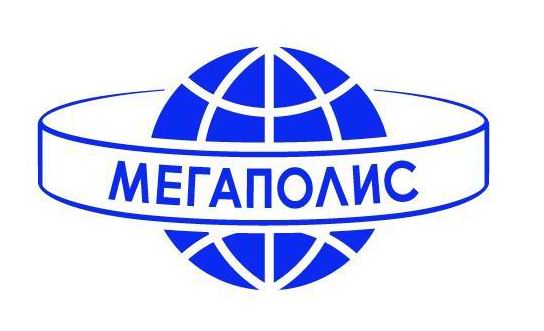 ПОЛИТИКИ И ПРОЦЕДУРЫ АО «Совинтеравтосервис»ПОЛИТИКИ И ПРОЦЕДУРЫ АО «Совинтеравтосервис»ПОЛИТИКИ И ПРОЦЕДУРЫ АО «Совинтеравтосервис»ПОЛИТИКИ И ПРОЦЕДУРЫ АО «Совинтеравтосервис»ПОЛИТИКА «ЗНАЙ СВОЕГО КОНТРАГЕНТА»ПОЛИТИКА «ЗНАЙ СВОЕГО КОНТРАГЕНТА»ПОЛИТИКА «ЗНАЙ СВОЕГО КОНТРАГЕНТА»ПОЛИТИКА «ЗНАЙ СВОЕГО КОНТРАГЕНТА»Цель Политики: Соблюдение законодательства в области изучения и   проверки контрагентов Версия:1.4 для публичного размещенияПодготовлено:Управление корпоративного регулированияУправление корпоративного регулированияУправление корпоративного регулированияУтверждено:Приказом Генерального директора № [_] от [_]Приказом Генерального директора № [_] от [_]Приказом Генерального директора № [_] от [_]Дата вступления в силу:12 мая 2015г.12 мая 2015г.12 мая 2015г.Дата обновления:14 февраля 2022г.14 февраля 2022г.14 февраля 2022г.